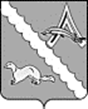 ДУМА АЛЕКСАНДРОВСКОГО РАЙОНАТОМСКОЙ ОБЛАСТИРЕШЕНИЕ08.12.2023							                                           № 202с. АлександровскоеРуководствуясь Бюджетным кодексом Российской ФедерацииДума Александровского района Томской области РЕШИЛА:1. Внести в решение Думы Александровского района Томской области
от 22.03.2012 № 150 «Об утверждении Положения о бюджетном процессе
в муниципальном образовании «Александровский район» следующие изменения:1) в приложении:1.1) статью 2 изложить в следующей редакции:«Статья 2. Правовая основа бюджетного процесса в муниципальном образовании «Александровский район»1. Правовую основу бюджетного процесса в муниципальном образовании «Александровский район» (далее – Александровский район) составляют: Конституция Российской Федерации, Бюджетный кодекс Российской Федерации, федеральные законы и законы Томской области, иные нормативные правовые акты органов государственной власти Российской Федерации и Томской области, регулирующие бюджетные правоотношения, Устав муниципального образования «Александровский район», настоящее Положение, решение Думы Александровского района Томской области о бюджете на очередной финансовый год и плановый период, нормативные правовые акты органов местного самоуправления Александровского района, регулирующие бюджетные правоотношения изданные в пределах их компетенции.2. В случае противоречия между настоящим Положением и иными решениями Думы Александровского района Томской области, и правовыми актами Администрации Александровского района Томской области, регулирующими бюджетные правоотношения, применяются нормы настоящего Положения.»;1.2) статью 3 изложить в следующей редакции:«Статья 3. Участники бюджетного процесса в Александровском районеУчастниками бюджетного процесса в Александровском районе, обладающими бюджетными полномочиями в соответствии с Бюджетным кодексом Российской Федерации и настоящим Положением, являются:1) Дума Александровского района Томской области (далее – Дума Александровского района);2) Глава Александровского района;3) Администрация Александровского района Томской области (далее – Администрация Александровского района);4) Финансовый отдел Администрации Александровского района;5) Контрольно – ревизионная комиссия Александровского района (далее – Контрольно – ревизионная комиссия);6) главные распорядители (распорядители) бюджетных средств;7) главные администраторы (администраторы) доходов бюджета района;8) главные администраторы (администраторы) источников финансирования дефицита бюджета района;9) получатели бюджетных средств.Особенности бюджетных полномочий участников бюджетного процесса, являющихся органами местного самоуправления Александровского района, устанавливаются Бюджетным кодексом Российской Федерации и принятыми
в соответствии с ним решениями Думы Александровского района, а также
в установленных ими случаях муниципальными правовыми актами Администрации Александровского района.»;1.3) пункт 2 статьи 34 изложить в следующей редакции:«2. Финансовый отдел Администрации Александровского района составляет бюджетную отчетность на основании сводной бюджетной отчетности главных распорядителей (распорядителей) бюджетных средств, главных администраторов (администраторов) доходов бюджета, главных администраторов (администраторов) источников финансирования дефицита бюджета (далее совместно – главные администраторы бюджетных средств) и представляет бюджетную отчетность
об исполнении консолидированного бюджета Александровского района в Департамент финансов Томской области.Порядок, сроки предоставления документов, являющихся основой для составления отчета об исполнении бюджета района, определяются Финансовым отделом Администрации Александровского района.»;1.4) статью 36 изложить в следующей редакции:«Статья 36. Внешняя проверка годового отчета об исполнении бюджета района1. Годовой отчет об исполнении бюджета района (далее – годовой отчет) до его рассмотрения в Думе Александровского района подлежит внешней проверке, которая включает внешнюю проверку бюджетной отчетности главных администраторов бюджетных средств и подготовку заключения на годовой отчет об исполнении бюджета района (далее – заключение на годовой отчет).2. Внешняя проверка годового отчета осуществляется Контрольно-ревизионной комиссией в соответствии с настоящим Положением, с соблюдением требований Бюджетного кодекса Российской Федерации и с учетом особенностей, установленных федеральными законами.3. Главные администраторы бюджетных средств представляют годовую бюджетную отчетность в Контрольно-ревизионную комиссию не позднее 1 марта текущего финансового года.Годовая бюджетная отчетность представляется с отметкой Финансового отдела Администрации Александровского района о принятии данной отчетности.4. Финансовый отдел Администрации Александровского района представляет годовой отчет в Контрольно-ревизионную комиссию не позднее 1 апреля текущего года.5. Контрольно-ревизионная комиссия готовит заключение на годовой отчет
с учетом данных внешней проверки годовой бюджетной отчетности главных администраторов бюджетных средств в срок, не превышающий один месяц.6. Заключение на годовой отчет представляется Контрольно-ревизионной комиссией в Думу Александровского района с одновременным направлением
в Администрацию Александровского района.»;1.5) статью 37 изложить в следующей редакции:«Статья 37. Представление, рассмотрение и утверждение годового отчета Думой Александровского района.1. Годовой отчет представляется Главой Александровского района
на рассмотрение в Думу Александровского района в форме проекта решения Думы Александровского района не позднее 1 мая текущего года.Одновременно с годовым отчетом в Думу Александровского района представляется:- пояснительная записка к нему, содержащая анализ исполнения бюджета
и бюджетной отчетности, и сведения о выполнении муниципального задания и (или) иных результатах использования бюджетных ассигнований;- проект решения об исполнении бюджета района;- отчет об исполнении консолидированного бюджета субъекта Российской Федерации и бюджета территориального государственного внебюджетного фонда;- баланс исполнения консолидированного бюджета субъекта Российской Федерации;- консолидированный отчет о финансовых результатах деятельности;- консолидированный отчет о движении денежных средств.Отдельными приложениями к решению Думы Александровского района
об утверждении годового отчета утверждаются показатели:- доходов бюджета района по кодам классификации доходов;- расходов бюджета по ведомственной структуре расходов бюджета района;- расходов бюджета по разделам и подразделам классификации расходов бюджетов;- источников финансирования дефицита бюджета по кодам классификации источников финансирования дефицитов бюджетов;- программы муниципальных заимствований;- исполнения перечня объектов капитального строительства муниципальной собственности Александровского района;- исполнения плана финансирования капитального ремонта объектов бюджетной сферы Александровского района;- исполнения плана приобретения и модернизации оборудования и предметов длительного пользования Александровского района;-  исполнения муниципальных программ за счет средств бюджета района;-  использования бюджетных ассигнований резервных фондов Администрации Александровского района;- иные показатели.2. Проект решения Думы Александровского района об утверждении годового отчета выносится на публичные слушания не позднее 25 мая текущего года.Назначение публичных слушаний и их проведение осуществляется Думой Александровского района в установленном порядке.3. По результатам рассмотрения годового отчета Дума Александровского района принимает решение об утверждении либо об отклонении проекта решения
об исполнении бюджета района.В случае отклонения Думой Александровского района проекта решения
об исполнении бюджета района он возвращается для устранения фактов недостоверного или неполного отражения данных и повторного представления в срок, не превышающий один месяц.4. Решение Думы Александровского района об утверждении годового отчета подлежит официальному опубликованию не позднее 10 дней после их подписания
в установленном порядке.».2. Настоящее решение опубликовать в газете «Северянка», разместить на портале Минюста России «Нормативные правовые акты в Российской Федерации» (http://pravo-minjust.ru), на официальном сайте органов местного самоуправления Александровского района Томской области (http://www.alsadm.ru/).3. Настоящее решение вступает в силу на следующий день после его официального опубликования.О внесении изменений в решение Думы Александровского района Томской области от 22.03.2012 № 150 «Об утверждении Положения о бюджетном процессе
в муниципальном образовании «Александровский район»Председатель Думы Александровского района ____________________ М.А. МироноваГлава Александровского района____________________ В.П. Мумбер